KAUSHIK 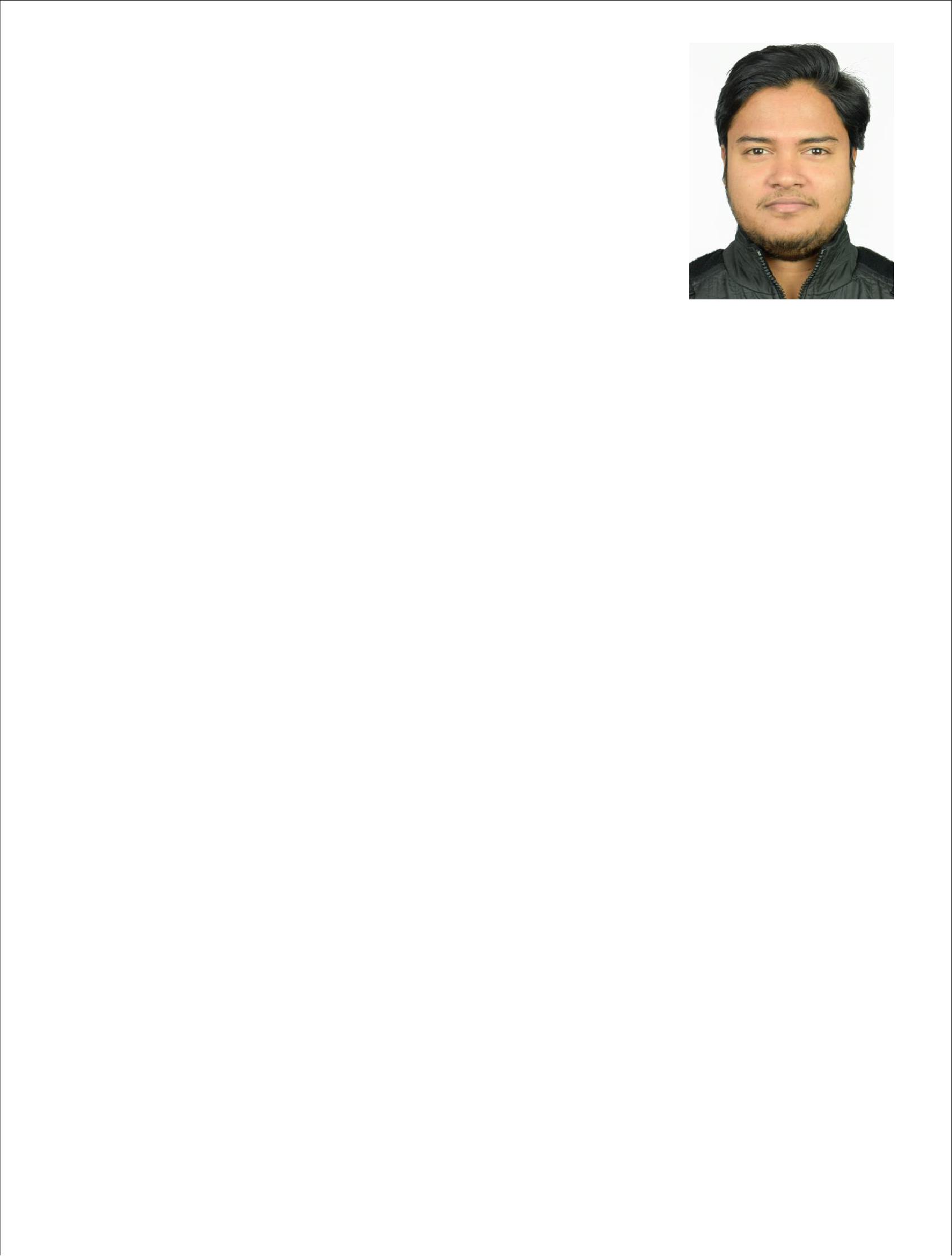 Email-id: kaushik.383225@2freemail.com CAREER OBVECTIVETo pursue a challenging career and be a part of progressive organization that gives a scope to enhance my knowledge and utilize my skills towards the growth of the organization.EDUCATIONAL QUALIFICATIONPROJECTS AND TRAINING PROGRAMESMaster Diploma in Building Design from CADD Centre (Student ID: AC180316930).3 Years of experience in general Civil Work (Pre-Graduation Training).Participation at the Integrated Solid Waste Management workshop held at The Cambridge Institute of Technology, Bangalore.Certified Distinction at the Seismic Design workshop conducted by Skyfi labs.Certified Distinction at the Bridge Design workshop conducted by Skyfi labs.COMPUTER PROFICIENCIESPERSONAL DETAILSSexAgeNationalityMarital StatusVisa StatusLanguages known: Male: 26 years: Indian: Single: Tourist visa: English, Hindi and BengaliDECLARATIONI hereby declare that the above mention information is true to the best of my knowledge and if I am selected I shall leave no stones unturned in discharging my duties to the entire satisfaction of my superiors.DEGREEINSTITUTION/ BOARDMARKS OBTAINEDIN PERCENTAGE12thBGS International Residential School,65.4 %BangaloreCBSE10thBGS International Residential School,74 %BangaloreCBSEBEThe Oxford College of Engineering,65%BangaloreCivil Engineering SoftwareAuto CADD, ETABS, Building Estimationand Costing, SAP 2000, Solid Edge, STAADPro.Architectural SoftwareRevit Architectural, 3DS Max.General SoftwareMicrosoft Office.